FICHA DE MATRICULA 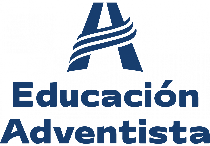 Año Escolar 2024- Colegio Adventista de Calama(Completar los casilleros digitalmente, Imprimir, Firmar y entregar en la matrícula)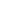 DATOS DEL ESTUDIANTE 	ANTECEDENTES ESCOLARES DEL ESTUDIANTEASISTENCIA SOCIAL Y SALUD DEL ESTUDIANTEINFORMACIÓN DE SALUD DEL ESTUDIANTE2.DATOS DEL APODERADO TITULAR (Persona responsable del estudiante ante el establecimiento)SI TIENE OTROS HIJOS EN EL ESTABLECIMIENTO DETALLE NOMBRE Y CURSOS A CONTINUACIÓN3. DATOS RESPONSABLE FINANCIERO: (Si es el mismo APODERADO TITULAR NO LLENE LOS DATOS, en caso contrario debe completar toda la información solicitada) 4.- COMPLETAR LOS ANTECEDENTES DE LOS APODERADOS SUPLENTES, QUIENES TIENEN LOS MISMO DERECHOS Y RESPONSABILIDADES QUE EL APODERADO TITULAR, LOS QUE DEBEN SER MAYORES DE EDAD. EN CASO DE HACER CAMBIO DE NÚMERO DE CELULAR DEBE DAR AVISO A LA SECRETARÍA ACADÉMICA PARA SU REGISTRO RESPECTIVOS.EL APODERADO TITULAR MÁS LOS INSCRITOS A CONTINUACIÓN SON LOS ÚNICOS QUE PUEDEN RETIRAR AL ESTUDIANTE EN HORARIO DE CLASES O AL TÉRMINO DE LA JORNADA. 5.- COMPLETAR ÚNICAMENTE SI EL ESTUDIANTE UTILIZARÁ TRANSPORTE ESCOLAR PARTICULAR (Furgón), EL APODERADO AUTORIZA QUE LA PERSONA QUE INSCRIBA A CONTINUACIÓN ES EL RESPONSABLE DEL RETIRO DEL ESTUDIANTE. CADA VEZ QUE HAGA CAMBIO DE CONDUCTOR O TRANSPORTE DEBERÁ INFORMAR A SECRETARÍA ACADÉMICA DEL COLEGIO.6. SI EL PADRE, MADRE U OTRO ADULTO TIENE ALGUNA ORDEN DE ALEJAMIENTO, PROHIBICIÓN O RESTRICCIÓN HACIA EL ESTUDIANTE, POR MANDATO DEL TRIBUNAL DE FAMILIA, DEBE INDICARLO A CONTINUACIÓN. Yo, ______________________________________________ C. Identidad N° _____________________ doy fe que los datos aquí vertidos son fidedignos y me comprometo a actualizar oportunamente cada vez que sufran variación durante el año 2024, de no ser así, me hago responsable de cualquier problema o incidente que se produzca a causa de datos errados o no actualizados.___________________________   Nombre Apellidos Run y FirmaColegio Adventista de Calama, _____ de _________________ del ______						 __________________________							Nombre y FirmaNÚMERO MATRÍCULA(uso exclusivo de secretaría Académica)CURSO2024ENSEÑANZANT2,BÁSICA O MEDIAFECHA INGRESO(Uso exclusivo de Secretaría Académica)N° DE PAGARÉ(Uso exclusivo de Finanzas)ESTUDIANTE PRIORITARIO 2024 SI - NOESTUDIANTE ANTIGUO (2023)NUEVO (2024)APELLIDOS - NOMBRESSEXO (M - F)RUN, IPE O PASAPORTEFECHA DE NACIMIENTOEDADNACIONALIDADCIUDAD DE NACIMIENTODIRECCIÓN DE CALAMA COMPLETA SECTOR O POBLACIÓNCOMUNIDAD ETNIA(Pueblo originario-Con CertificadoCONADI)NÚMERO DE CELULAR DEL ESTUDIANTENÚMERO DE CELULAR DEL ESTUDIANTECORREO ELECTRÓNICO PERSONAL DEL ESTUDIANTEVIVE CON (Padre-Madre- Padres-Abuelos- Otro.)+569PROCEDENCIA (Establecimiento Educacional 2023 y/o país) FECHA DE INCORPORACIÓNDIFICULTAD DE APRENDIZAJE(Especifique)CURSO QUE HAREPETIDOPROGRAMAS SOCIALESPROGRAMAS SOCIALESSISTEMA DE SALUD MARCAR CON UNA XSISTEMA DE SALUD MARCAR CON UNA XSISTEMA DE SALUD MARCAR CON UNA XSISTEMA DE SALUD MARCAR CON UNA XSISTEMA DE SALUD MARCAR CON UNA XPLAN DE SALUD DE JUNAEB EN QUE ESTÁ INSCRITO(A) – Solo alumnos nuevos.PLAN DE SALUD DE JUNAEB EN QUE ESTÁ INSCRITO(A) – Solo alumnos nuevos.PLAN DE SALUD DE JUNAEB EN QUE ESTÁ INSCRITO(A) – Solo alumnos nuevos.Programa Familia Otro (indicar)FonasaIsapreCapredenaOtrosEspecifiqueCESFAM(indicar)Por visión (Kínder - 1° Medio)Por audición (1°-4° Básico)Por Columna(7° y 8° Básico)ENFERMEDAD CRÓNICA (Incluir tratamientos de Primeros Auxilios)TIPO DE ALERGIA (A picaduras de insectos, arañas, medicamentos u otros)APELLIDO PATERNOAPELLIDO MATERNONOMBRESF. NACIMIENTORUN, IPA O PASAPORTEESTADO CIVILNACIONALIDADDIRECCIÓN COMPLETASECTOR O POBLACIÓNNÚMERO CELULAR EMERGENCIA (Apoderado Titular)NÚMERO CELULAR EMERGENCIA (Apoderado Titular)NÚMERO TELÉFONO FIJOCORREO ELECTRÓNICO DEL APODERADOTIPO DE PARENTESCO+569 NIVEL EDUCACIONAL DEL APODERADO TITULAR (Seleccionar solo UNA opción y en el caso de ser enseñanza incompleta especifique el último curso completo que estudió)NIVEL EDUCACIONAL DEL APODERADO TITULAR (Seleccionar solo UNA opción y en el caso de ser enseñanza incompleta especifique el último curso completo que estudió)NIVEL EDUCACIONAL DEL APODERADO TITULAR (Seleccionar solo UNA opción y en el caso de ser enseñanza incompleta especifique el último curso completo que estudió)NIVEL EDUCACIONAL DEL APODERADO TITULAR (Seleccionar solo UNA opción y en el caso de ser enseñanza incompleta especifique el último curso completo que estudió)NIVEL EDUCACIONAL DEL APODERADO TITULAR (Seleccionar solo UNA opción y en el caso de ser enseñanza incompleta especifique el último curso completo que estudió)NIVEL EDUCACIONAL DEL APODERADO TITULAR (Seleccionar solo UNA opción y en el caso de ser enseñanza incompleta especifique el último curso completo que estudió)NIVEL EDUCACIONAL DEL APODERADO TITULAR (Seleccionar solo UNA opción y en el caso de ser enseñanza incompleta especifique el último curso completo que estudió)NIVEL EDUCACIONAL DEL APODERADO TITULAR (Seleccionar solo UNA opción y en el caso de ser enseñanza incompleta especifique el último curso completo que estudió)Básica IncompletaBásica CompletaMedia IncompletaMedia CompletaTécnico IncompletoTécnico completoUniversitario IncompletoUniversitario completoOCUPACIÓN APODERADO: ETNIA: NOMBRE DEL ALUMNOCURSONOMBRE DEL ALUMNOCURSO1.5.2.6.3.7.4.8.APELLIDO PATERNOAPELLIDO MATERNONOMBRESF. NACIMIENTORUN O PASAPORTEESTADO CIVILNACIONALIDADDIRECCIÓN COMPLETASECTOR O POBLACIÓNNÚMERO CELULARNÚMERO CELULARTELÉFONO RED FIJACORREO ELECTRÓNICOTIPO DE PARENTESCO+569 NIVEL EDUCACIONAL DEL RESPONSABLE FINANCIERO (Seleccionar solo UNA opción y en el caso de ser enseñanza incompleta especifique el último curso completo que estudió)NIVEL EDUCACIONAL DEL RESPONSABLE FINANCIERO (Seleccionar solo UNA opción y en el caso de ser enseñanza incompleta especifique el último curso completo que estudió)NIVEL EDUCACIONAL DEL RESPONSABLE FINANCIERO (Seleccionar solo UNA opción y en el caso de ser enseñanza incompleta especifique el último curso completo que estudió)NIVEL EDUCACIONAL DEL RESPONSABLE FINANCIERO (Seleccionar solo UNA opción y en el caso de ser enseñanza incompleta especifique el último curso completo que estudió)NIVEL EDUCACIONAL DEL RESPONSABLE FINANCIERO (Seleccionar solo UNA opción y en el caso de ser enseñanza incompleta especifique el último curso completo que estudió)NIVEL EDUCACIONAL DEL RESPONSABLE FINANCIERO (Seleccionar solo UNA opción y en el caso de ser enseñanza incompleta especifique el último curso completo que estudió)NIVEL EDUCACIONAL DEL RESPONSABLE FINANCIERO (Seleccionar solo UNA opción y en el caso de ser enseñanza incompleta especifique el último curso completo que estudió)NIVEL EDUCACIONAL DEL RESPONSABLE FINANCIERO (Seleccionar solo UNA opción y en el caso de ser enseñanza incompleta especifique el último curso completo que estudió)Básica Incompleta.Básica CompletaMedia IncompletaMedia CompletaTécnico IncompletoTécnico completoUniversitario IncompletoUniversitario completoOCUPACIÓN: ETNIA:   ANTECEDENTES DEL APODERADO SUPLENTE Nº1   ANTECEDENTES DEL APODERADO SUPLENTE Nº1   ANTECEDENTES DEL APODERADO SUPLENTE Nº1   ANTECEDENTES DEL APODERADO SUPLENTE Nº1 Nombre Completo:Nombre Completo:Nombre Completo:Run:Nacionalidad:Estado Civil:Estado Civil:Nivel Educacional:Teléfono de Contacto:Teléfono de Contacto:Parentesco: Parentesco: Correo electrónico: Correo electrónico: Dirección: Dirección:   ANTECEDENTES DEL APODERADO SUPLENTE Nº2  ANTECEDENTES DEL APODERADO SUPLENTE Nº2  ANTECEDENTES DEL APODERADO SUPLENTE Nº2  ANTECEDENTES DEL APODERADO SUPLENTE Nº2Nombre Completo:Nombre Completo:Nombre Completo:Run:Nacionalidad:Estado Civil:Estado Civil:Nivel Educacional:Teléfono de Contacto:Teléfono de Contacto:Parentesco: Parentesco: Correo electrónico: Correo electrónico: Dirección: Dirección:   ANTECEDENTES DEL APODERADO SUPLENTE Nº3  ANTECEDENTES DEL APODERADO SUPLENTE Nº3  ANTECEDENTES DEL APODERADO SUPLENTE Nº3  ANTECEDENTES DEL APODERADO SUPLENTE Nº3Nombre Completo:Nombre Completo:Nombre Completo:Run:Nacionalidad:Estado Civil:Estado Civil:Nivel Educacional:Teléfono de Contacto:Teléfono de Contacto:Parentesco: Parentesco: Correo electrónico: Correo electrónico: Dirección: Dirección: ANTECEDENTES DEL FURGÓN ESCOLARANTECEDENTES DEL FURGÓN ESCOLARANTECEDENTES DEL FURGÓN ESCOLARNombre Completo Conductor:Nombre Completo Conductor:Run:Teléfono de Contacto:Patente del Furgón:Modelo y color:  ANTECEDENTES ORDEN DE ALEJAMIENTO   ANTECEDENTES ORDEN DE ALEJAMIENTO Nombre Completo:Run:Nacionalidad: Causa RIT: Otro: Otro: 